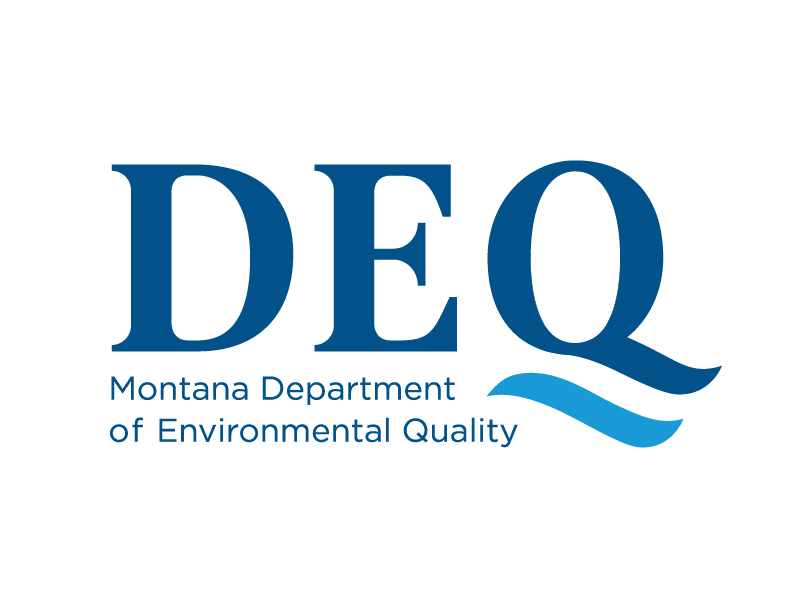 Coal SectionProspecting Transfer FormThis application form is pursuant to Title 82, Chapter 4, Part 2, Montana Code Annotated (MCA) requiring permits for mining coal and uranium and Administrative Rules of Montana (ARM) 17.24.1003.The applicant agrees to:Submit monthly progress reports as required for each successive 30-day period no later than the 15th of the following month. (Note: monthly reports do not need to be submitted for 30-day periods of inactivity) Submit annual progress reports as required in accordance with 82-4-226 and 82-4-237 MCA for all activities conducted during the report year. Promptly reclaim the disturbed acreage as outlined in the prospecting reclamation plan. Attach any support documents that are referenced in this application and check the appropriate boxes below to indicate those attached. Designation of Permit Coordinator Assignment Form Copies of documents upon which the applicant bases its legal right to prospect  Documentation that the owners of the land affected have been notified and understand that the Department of Environmental Quality (DEQ) must make investigation and inspections necessary to ensure compliance with the Act as well as the current mailing address and phone number of each affected landowner  Maps (see rules and regulations) Bond (see rules and regulations) Other (Please describe):      SECTION A – APPLICANT INFORMATION A1.  Permit ID Number:      
Mineral to be prospected: Coal
Site Name:      
Name of Assignor (Current Permittee):      
Address:      
City:       State:       Zip Code:      
Office Phone:      Fax:       
Name of Assignee:      
Address:      
City:       State:       Zip Code:      
Office Phone:      Fax:      Name of Resident Agent:      
Address:      
City:      State:      Zip Code:      
Office Phone:      Cell:      Fax:       Email:      
Legal Description of Prospecting Area:      
County(s):      
*use whole numbers-no decimal pointsExpected date of commencement:      
Expected date of completion:       
SECTION B – CERTIFICATION *MUST BE CONSISTENT WITH DESIGNATION OF PERMIT COORDINATOR I, the undersigned, hereby certify that the materials and information contained in this application are complete and correct to the best of my knowledge and belief.Signature: Title:       						           Date:         Subscribed and sworn to before me, the undersigned, a Notary Public for the State of                                    this                       day of                                       , _________________.        	__________________________________________	Notary Public for the State of: ____________________ Residing at: ____________________                                                                    My Commission expires: ___________________                          (SEAL) Acreage to be PermittedPermit Acreage MineralPermit Acreage Surface Federal:00Tribal:00State:00Private:00County:00Total:00Prospecting DataProspecting DataSites:0Sites Disturbed:0Holes Drilled:0Mud/Disposal Pits:0Road Improvements:0Road Construction:0Pad Construction:0